June 16, 2016Docket Nos. P-2013-2398833P-2013-2398835P-2013-2397056Utility Code: 123100ROBERT BEARDUGI UTILITIES INC2525 NORTH 12TH STREETSUITE 360READING  PA 19612-2677RE: UGI’s Revised Long Term Infrastructure Improvement Plan (LTIIP)Dear Mr. Beard:		On February 29, 2016, the UGI Companies (UGI or Company) filed Petitions for approval of modifications to their Long-Term Infrastructure Improvement Plans (LTIIPs) with the Commission.  To assist the Commission in conducting the review of UGI’s Petitions, please respond with the information requested in Attachment 1. In addition to the hard-copy filing directions, below, please also email the information to mattstewar@pa.gov.  		Please forward the information to the Secretary of the Commission at the address listed below by ten (10) days from the date of this letter.  Make sure to reference the Docket Numbers listed above when filing your response.  Please note that some responses may be e-filed to your case, http://www.puc.pa.gov/efiling/default.aspx.   A list of document types allowed to be e-filed can be found at http://www.puc.pa.gov/efiling/DocTypes.aspx.  		Your answers should be verified per 52 Pa Code § 1.36.  Accordingly, you must provide the following statement with your responses:I, ________________, hereby state that the facts above set forth are true and correct to the best of my knowledge, information and belief, and that I expect to be able to prove the same at a hearing held in this matter.  I understand that the statements herein are made subject to the penalties of 18 Pa. C.S. § 4904 (relating to unsworn falsification to authorities).The blank should be filled in with the name of the appropriate company representative, and the signature of that representative should follow the statement.		If you have any questions on this matter, please contact Matthew Stewart, Bureau of Technical Utility Services, at mattstewar@pa.gov, or (717) 214-1936.  							Sincerely,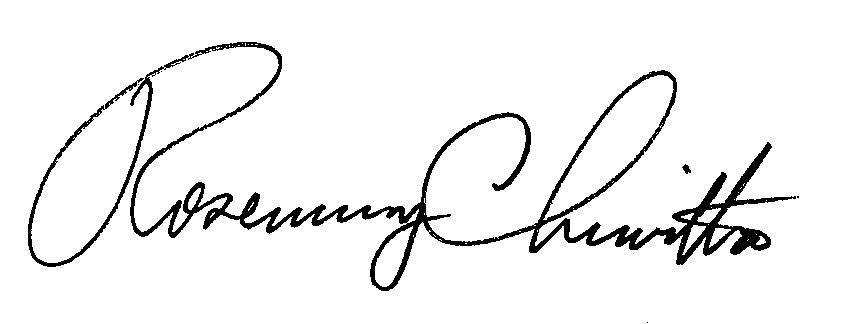 							Rosemary Chiavetta							SecretaryEnclosure cc:  Matthew StewartDocket Nos.  P-2013-2398833, P-2013-2398835, P-2013-2397056UGI Utilities, Inc.Attachment 1:Data RequestPlease provide an analysis of “the manner in which the replacement of aging infrastructure will be accelerated and how the repair, improvement or replacement will ensure and maintain adequate, efficient, safe, reliable and reasonable service” for the existing distribution system?  Specifically, are any of the investments contained in the proposed modification being used to improve the reliability/viability of future portions of the distribution system expanded for additional customers?Given the significant increase in investments under the proposed modified LTIIP, please explain why the petition does not include expedited removal of bare steel and cast iron pipe beyond the level proposed in the original LTIIP?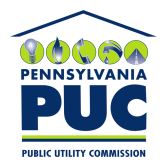 COMMONWEALTH OF PENNSYLVANIAPENNSYLVANIA PUBLIC UTILITY COMMISSIONBUREAU OF TECHNICAL UTILITY SERVICESP.O. BOX 3265, HARRISBURG, PA 17105-3265IN REPLY PLEASE REFER TO OUR FILERosemary Chiavetta, SecretaryRosemary Chiavetta, SecretaryPennsylvania Public Utility CommissionorPennsylvania Public Utility CommissionP.O. Box 3265400 North StreetHarrisburg, PA 17105-3265Harrisburg, PA 17120